בס"ד                                  
                                                     נא לא לקראו באמצע התפילה וקריאת התורה!
                                    ספר שמות – פרשת בא – גליון מס' 15
                                                                                                       
"וַיֹּאמֶר ה' אֶל מֹשֶׁה נְטֵה יָדְךָ עַל הַשָּׁמַיִם וִיהִי חֹשֶׁךְ עַל אֶרֶץ מִצְרָיִם וְיָמֵשׁ חֹשֶׁךְ.  וַיֵּט מֹשֶׁה  אֶת  יָדוֹ  עַל הַשָּׁמָיִם וַיְהִי חֹשֶׁךְ אֲפֵלָה בְּכָל אֶרֶץ מִצְרַיִם שְׁלֹשֶׁת יָמִים. לֹא רָאוּ אִישׁ אֶת אָחִיו וְלֹא קָמוּ אִישׁ מִתַּחְתָּיו שְׁלֹשֶׁת יָמִים וּלְכָל בְּנֵי יִשְׂרָאֵל הָיָה אוֹר בְּמוֹשְׁבֹתָם." (שמות יב'; מג')     

בֹּא בגמטריה שלש (ב' – שתים וא' – אחד). רמז לשלוש מכות האחרונות שאנו קוראים עליהם בפרשת השבוע.
המכה התשיעית היא מכת החושך. ידוע, שפושעי ישראל (הם האנשים שהצטתרפו לעם  ישראל  שחיו  בארץ  מצרים,  ואף  על  פי
שקראו הרבה  ניסים  על  ידי משה ואהרון, ואפילו  המצרים  התחילו לפחד  מבורא  עולם,  אותם  אנשים  לא רצו  להאמין  בה'.)  נענשו  במכת  חושך, וכולם מתו.  מתעוררת  שאלה מאוד  מעניינת:  למה  אותם  פושעי ישראל מתו דווקא במכת חושך ולא  במכה אחרת? יש  שני תרוצים לדבר:
א. מכת חושך היא היתה לכאורה המכה האחרונה, שלא הייתה  צריכה  תנאי  מיוחד,  כדי   שתתקיים. ליעומת  זאת  במכת  בכורות, המת
היה צריך להיות דווקא בכור. אם כן, מכת בכורות היא מכה עם תנאי מיוחד,  והיא לא יכולה להזיק לכל  אדם.  ולמה   הקב"ה
חיכה עד מכת חושך?! הוא נתן לאותם פושעי ישראל זמן לשוב בתשובה, והם לא חשבו לשוב בתשובה, ובמכת חושך  נענשו.
(כאן רואים עד כמה ה' הוא ארך אפים ורב חסד,  שלא  העניש  את  אותם  פושעי  ישראל,  מיד  במכה  השלישית,  שהיא  מכת  כינים – שהחרטומים המצרים אמרו כך: "אצבע אלקים היא", ופושעי ישראל לעומתם, לא האמינו בה', שכבר היו אמורים לקבל עונש,  כי  המצרים 
הרגישו שזה לא דבר טבעי מה שקורה במצרים. והקב"ה ברוב חסדו חיכה כמעט שנה ולא העניש את אותם האנשים, עד המכה האחרונה
שלא הייתה צריכה תנאי מיוחד לקיומה, וכמו שבארנו לעיל.) 
ב. חז"ל גילו לנו את סדר המכות. כלומר, איך הייתה כל מכה מתרחשת. אמרו חז"ל, שהיו מכריזים  על  המכה  במשך שלושה שבועות, ובשבוע הרביעי היו המצרים מקבלים את המכה. (וככה יוצא שכל מכה היה ממשיך במשך חודש שלם). ידוע, שלכל חודש
יש את הכוכב שלו. ולמשל: חודש תשרי, שכוכבו "נֹגָהּ". ועוד למשל חודש חשון, שכוכבו "מַאֲדִים". וכוכבו של חודש אדר,  שבו
הייתה מכת החושך הוא "צֶדֶק". ממכת החושך אנו יכולים ללמוד את אחד  ממידותיו  של  הקב"ה,  שהיא: "שׁוֹפֵט בְצֶדֶק וְעַמִים בְמֵישָׁרִים."  אכן, מידת הדין פגעה גם בפושעי ישראל, שגם הם מתו  בשלשת  ימי  האפלה. ואף על פי שכל העניין של המכות שקבלו המצרים, היה להעניש את המצרים ולחנך את  ישראל,  אותם  פושעי  ישראל,  שלא רצו להאמין בכוחו וגבורותיו של ה', קבלו את ענשם המגיע להם. אם כן, כל אחד ואחד חייב להתחזק באמונה, ולהבין שה' הוא האלקים –  אין  עוד  מלבדו,  אפס זולתו ומלא כל הארץ כבודו.
אחד מספרי נ"ך שאנו קוראים פעם אחת בשנה, וביום הכי  קדוש בשנה שהוא יום הכפורים, זהו ספר  יונה.  בספר  יונה,  אנו לומדים  איך יונה הנביא מנסה לברוח מפני ה', אבל הוא לא מצליח. ורובנו  חושבים  שרק  את  זה  אנו יכולים ללמוד  מהספר  הנ"ל.  אבל,  בואו נבדוק, מדוע יונה הנביא מנסה לברוח מפני ה', ולא לקיים את מצוותו. 
יונה הנביא לא היה אדם פשוט. הוא היה נביא בן נביא. (כל מקום שמוזכר נביא ושם אביו, לומדים שגם אביו היה נביא. ובתחילת ספר יונה מוזכר שמו של אביו של יונה הנביא שנאמר: "וַיְהִי דְּבַר יְהוָה אֶל יוֹנָה בֶן אֲמִתַּי". אמתי היה אביו של יונה הנביא, והוא בעצמו גם  היה נביא.) אם כן, הדבר דורש הסבר, מדוע יונה הנביא מנסה לברוח מפני ה'. נעשה סיכום קצר של  ספר  יונה,  כדי  שנוכל  להבין 
יותר טוב מפני מה יונה הנביא מנסה לברוח. 
הקב"ה מצווה את יונה שילך לעיר ננוה (שהיה עיר של גויים), ולהשיב את אנשי ננוה בתשובה.  יונה  הנביא  מסרב  להשיב  את אנשי ננוה בתשובה, והוא יוצא לים, כי הוא ידע שאי אפשר להתנבא בים. יונה  הנביא  יוצא  לים  עם  אחד  הספינות,  וכשהם נמצאים בלב הים, יוצאת רוח סערה, והספינה מתחילה לטבוע. כל אחד מהמלחים מתפלל  לאלהים  שלו  שיציל  את  הספינה מלטבוע, אבל שום דבר לא עוזר. בסופו של דבר מעירים את יונה הנביא, שנרדם בהיותו על הספינה, כדי שיתפלל לה' אלקים במטרה שיציל את הספינה מלטבוע. יונה הנביא מבין שכל מה שקורה פה, זה בגללו. הוא אומר למלחים שיזרקו אותו לים, והרוח תרגע. המלחים לא חושבים פעמים, תופסים את יונה הנביא וזורקים אותו לים. בהתחלה, בא דג ובולע את יונה הנביא. בהיותו במעי הדג, יונה הנביא היה "מסודר" ועדיין לא התחיל להתפלל. (יש אומרים שהדג הזה היה חכאי. זהו  סוג  הדג,  שיש  לו בליטה על ראשו שממנו מוציא אור. ואותו חכאי לקח את יונה הנביא לגן עדן התחתון.) לאחר שה' ראה שיונה הנביא אינו מתפלל לה', ציווה את הדג להוציא ממעיו את יונה הנביא. בא דגה (נקבה) ובלעה את יונה הנביא. במעיה של  הדגה  היו  דגים  חוץ מיונה הנביא, ויונה הנביא לא הרגיש בנח והתחיל לצעוק ולהתפלל לה'. ה' הציל את יונה הנביא, והוא הלך לקיים את ציוויו הראשון 
של ה''. והסיבה שמהתחלה יונה הנביא סירב לקיים את ציוויו של ה' היא כך:  בעיר  ננוה  היו  גרים  גוים.  יונה  הנביא  ידע, 
שברגע שהוא יגיע לעיר ננוה ויתחיל להוכיח את האנשים שם, הם מיד יחזרו בתשובה. ויונה הנביא ידע גם, שיגרם על ידי זה קטרוג  גדול בשמים על עם ישראל, שנביא אחר נביא מוכיח אותם, והם לא שבים בתשובה. הנה לנו סיבה, מדוע יונה הנביא מסרב לקיים את הציווי שבו נצתווה.
אנחנו, עם ישראל קבלנו את התורה הקדושה. הקב"ה בחסדו הבדלנו מן התועים. (וראינו הוכחה ברורה לדבר זה השבוע, בשנה
החדשה האזרחית,  שבמקום  ללכת  "ולחגוג",  אלפי  צעירים  ברחבי  הארץ  ישבו  עם  רבנים  ולמדו  תורה,  שמעו  שיחות  מוסר  וכו', 
כשמליארדים של בני אדם איבדו את עצמם בכל מיני מקומות רחמנא ליצלן!) והטיל עלינו לקיים  את  הדבר  הבא:  "קְדֹשִׁים תִּהְיוּ כִּי
 קָדוֹשׁ אֲנִי יְהוָה אֱלֹהֵיכֶם". אנו, עם ישראל לא רק צריכים להיות מובדלים מן הגוים על ידי זה שקבלנו את התורה במעמד  הר סיני, אלא אנחנו צריכים להיות שונים מן הגויים בהתנהגות שלנו, בדרך ארץ שלנו, בקיום המצוות שלנו, בדבקות  בה'  שלנו!
אנו צריכים לעשות קידוש, והגויים יעשו הבדלה! (ושמעתי ממורנו ורבנו הגאון רבי אברהם יוסף  שליט"א  רב  עירנו  חולון,  שהביא 
שאלה עצומה על הפסוק הנ"ל. שואל הגאון: הקב"ה מצווה אותנו להיות קדושים כי קדוש הוא עצמו? הרי גם אם אדם  ירצה  מאוד  מאוד,
 לא יוכל  אפילו  לשער  את קדושתו של בורא העולם. ובורא עולם מצווה אותנו להיות קדושים כמוהו?  איך  אנו  יכולים  לקיים  את  הציווי 
הזה? התירוץ הוא כך: מן הגוים ה' הבדילנו בעצמו, אם כן אין זה חכמה להגיד שיהודי  הוא  יותר  טוב  מהגוי!  אלא  יהודי  צריך  לשאוף 
לקדושה  העליונה  ביותר  –  והיא קדושתו של בורא עולם. ואף על פי שלא יוכל להגיע לקדושתו של בורא עולם, עצם השאיפה היא  דבר גדול מאוד.)
                                  
מה יכולה ילדה בת ארבע עשרה לעשות?
יש מעשה ששמעתי אותו השבוע ביום שלישי מפי רבי יונתן ענבה שליט"א: היה אדם חרידי בעיר אחד שהיתה לו בת אחת. ובאותו העיר היה רק בית ספר יהודי אחד. והאדם הזה שם את הבת שלו באותו הבית ספר. ידוע, שמכל העולם שולכים  את הילדים למסע בפולין, כדי שידעו מה קרה בזמן השואה. גם מבית הספר של אותה הנערה הגיעה הזמן  לשלוח  את  השכבה  העליונה  למסע. אותה  נערה  סירבה, ולא רצתה לצאת למסע, בגלל שידעה, שלא  יהיה  שם  אוכל  כשר,  וגם  תהיה  בעיה  גדולה לשמור שם שבת. ניסו לשכנע  אותה  מבית הספר, אבל היא סירבה. היא  סירבה  עד  שבא  אבא  שלה  לבית  הספר, ודיבר בעצמו עם  מי  שהיה  אחראי  על  המסע  ואמר  לו  כך: "תקשיב לי. אנחנו יהודים מאמינים. אנחנו שומרים שבת, ומקיימים מצוות. הבת שלי לא תצא למסע ששם לא יהיה אוכל כשר,  ולא  תהיה  אפשרות  לשמור  שבת.  אם  אתם  נותנים  לה  את התנאים האלו, אני מסכים שהיא תצא למסע." באמת, האחראי הבטיח  לאותו  יהודי,  שהתנאים  הללו  יתקיימו.  כשהיגיעו לפולין, במיוחד בשביל הבחורה הזאת הזמינו אוכל בד"ץ. ביום ששי, כשיצאו לאחד ממחנות השמדה, הבת הזכירה  לאחראי שהיום זה יום ששי, ועוד כמה שעות נכנסת יום שבת קודש, והיא צריכה להיות בבית מלון, כפי ההבטחה. האחראי  אמר לה שלא יהיו בעיות. כעבור כמה שעות, עודם נמצאים במחנה השמדה, הבת מזכירה שוב  פעם  לאחראי  שעוד  מעט  נכנסת שבת. האחראי אמר לה, שעוד כמה דקות האוטובוס יצא  לכיוון הבית מלון. אחרי שעה, שהבת הייתה צריכה לחכות,  האחראי  הכריז, שהגיעה זמן לעלות לאוטובוס. והבת  סירבה!!!  היא  אמרה  שהיא  לא  מוכנה בשום פנים ואופן לנסוע באוטובוס בשבת! (שהרי כבר נכנסה השבת.) היא לא חיכתה הרבה זמן, כעבור כמה שניות ירדה מהאוטובוס, והתחילה ללכת ברגל. הייתה שם בת אחת, שהתחילה לבזות את הילדה הצדיקה הזאת. האחראי אמר, שהוא לא מוכן שהבת  תלך  לבדה, והוא  גם  ירד  מהאוטובוס.  וכך  כל  הבנות  אחת  אחר  השניה  ירדו מהאוטובוס והתחילו ללכת לכיוון הבית מלון, בדרך של בערך חמש שעות!!! 
לאחר כמה שנים, הבת הזאת מוצאת הזמנה בתיבת דואר שלה. היא לא מכירה לא את החתן ולא  את  הכלה.  אבל,  רשום  על   הפתק 
במילים הבאות: "את אולי לא זוכרת אותי, אבל אני זוכר אותך טוב מאוד. אני ביזיתי אותך על   כך  שירדת   מהאוטובוס  כשהינו   במסע 
בפולין. אבל בזכות זה, שראיתי עד כמה את חזקה באמונך, אני גם חזרתי בתשובה והנני מקימה בית כשר בישראל, עם חתן יירא שמים.
 אני מאוד רוצה שתבואי, ותהיי אחת מהאורחים החשובים שלנו." 
__________________________________________________________________________________________
                                                                                       העלון מוקדש:
להצלחתם של:                                                                   לרפואתם של:                        לעילוי נשמתם של:
הרב יצחק דיין שליט"א – רב קהילת "כתר תורה"                               משה סימנטוב בן חוה                  הגאון רבי יעקב  בן מרגלית יוסף זצ"ל
הרב יצחק מ. דיין שליט"א – רב שכונת בן גוריון                                  זלפה בת תמר                           יצחק בן חנניה הנולד מחוה                        הרב לירן רביב שליט"א – מזכה הרבים                                                                                            תמר בת רות 
משפחת עמנואל זכאי הי"ו                                                                                                    
משפחת מרדכי הכהן הי"ו          
             העלון מופץ לזיכוי הרבים ולהצלחתו של ידידי היקר עידן מזרחי הי"ו שה' ישלח לו זיווג הגון במהרה אמן! 
                          ובכן, העלון מוקדש לזכות נשמתו הקדושה והטהורה – של מרן רבנו עובדיה יוסף זצוק"ל 
                                   זמני השבת:   כניסת השבת:  16:29| יציאת השבת: 17:31 | לר"ת: 18:03|  
                                                                                          עורך העלון: יצחק דוד כץ  |   לתגובות: 052-895-7221                                                                                  העלון מופץ ע"י מרכז קהילתי התורני  "מקהלֹת"     ;                                                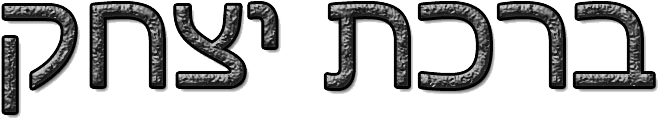 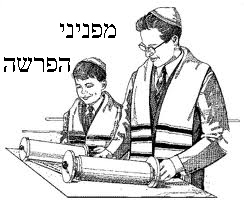 